FAKULTAS FARMASI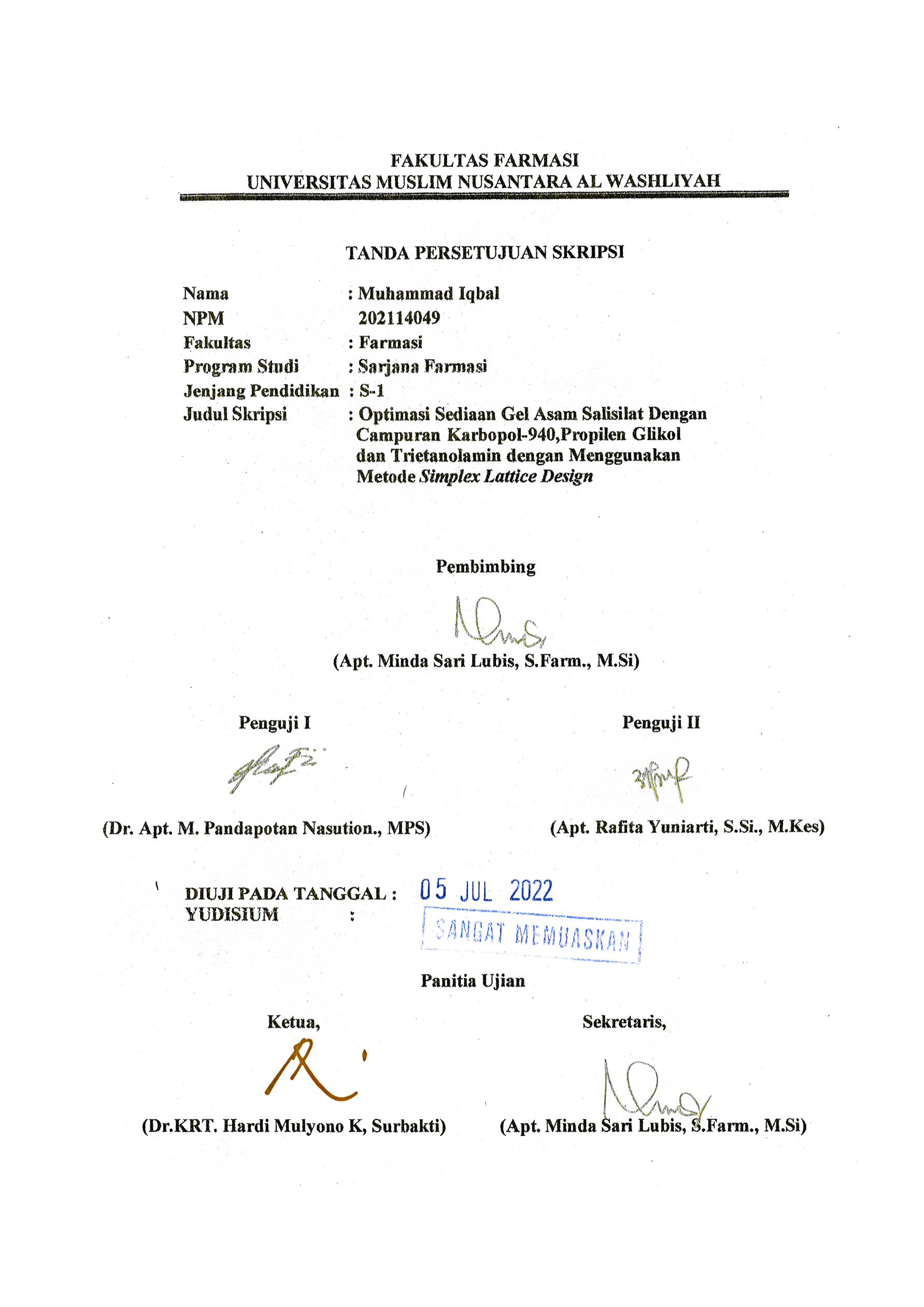  	UNIVERSITAS MUSLIM NUSANTARA AL WASHLIYAH	TANDA PERSETUJUAN SKRIPSINama	: Muhammad IqbalNPM	202114049Fakultas	: Farmasi Program Studi	: Sarjana Farmasi Jenjang Pendidikan : S-1Judul Skripsi	: Optimasi Sediaan Gel Asam Salisilat DenganCampuran Karbopol-940,Propilen Glikol dan Trietanolamin dengan Menggunakan Metode Simplex Lattice DesignPembimbing(Apt. Minda Sari Lubis, S.Farm., M.Si)Penguji I	Penguji II(Dr. Apt. M. Pandapotan Nasution., MPS)	(Apt. Rafita Yuniarti, S.Si., M.Kes)DIUJI PADA TANGGAL :YUDISIUM	:Panitia UjianKetua,	Sekretaris,(Dr.KRT. Hardi Mulyono K, Surbakti)	(Apt. Minda Sari Lubis, S.Farm., M.Si)